UNIVERSIDAD GUADALAJARA LAMAR Actividad integradoraJesus Eduardo Rizo MagañaMEDICINA BASADA EN EVIDENCIAElaborar una tabla que señale de acuerdo a los 3 tipos de estudios que analizamos durante esta actividad (pruebas diagnósticas con resultados cuantitativos y dicotómicos, estudio de cohorte y casos y controles), tipo de estudio al que pertenecen, medidas de asociación o criterios de validez utilizados y formulas), sesgos más comunes y escala en el nivel de evidencia.BIBLIOGRAFIA http://www.scielo.cl/pdf/ijmorphol/v33n3/art56.pdfhttp://www.medigraphic.com/pdfs/pediat/sp-2003/sp035h.pdfTipos de estudiosPruebas diagnósticas con resultados cuantitativos y dicotómicosCohorte Casos y ControlesTipo de estudio al que perteneceUnicentricoMulticéntricoApareamientoCalidad del estudioMulticéntricoCalidad del estudioMedidas de asociación o criterios de validez y formulasSesgos más comunesSESGO DE SELECCIÓN BAJOS. MEMORIA BAJOS. DE CONFUSION BAJOPERDIDA DE SEGUIMIENTO BAJATIEMPO NECESARIO MEDIOCOSTE ALTOSESGO DE SELECCIÓN BAJOS. MEMORIA BAJOS. DE CONFUSION BAJOPERDIDA DE SEGUIMIENTO ALTATIEMPO NECESARIO ELEVADOCOSTE ALTOSESGO DE SELECCIÓN ALTOS. MEMORIA ALTOS. DE CONFUSION MEDIAPERDIDA DE SEGUIMIENTO BAJA TIEMPO NECESARIO MEDIACOSTE MEDIAEscala de nivel de evidenciaVVIVII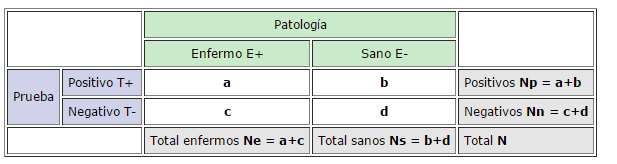 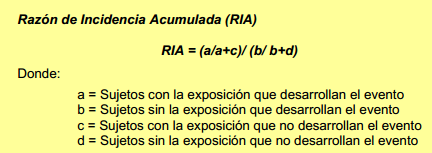 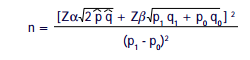 